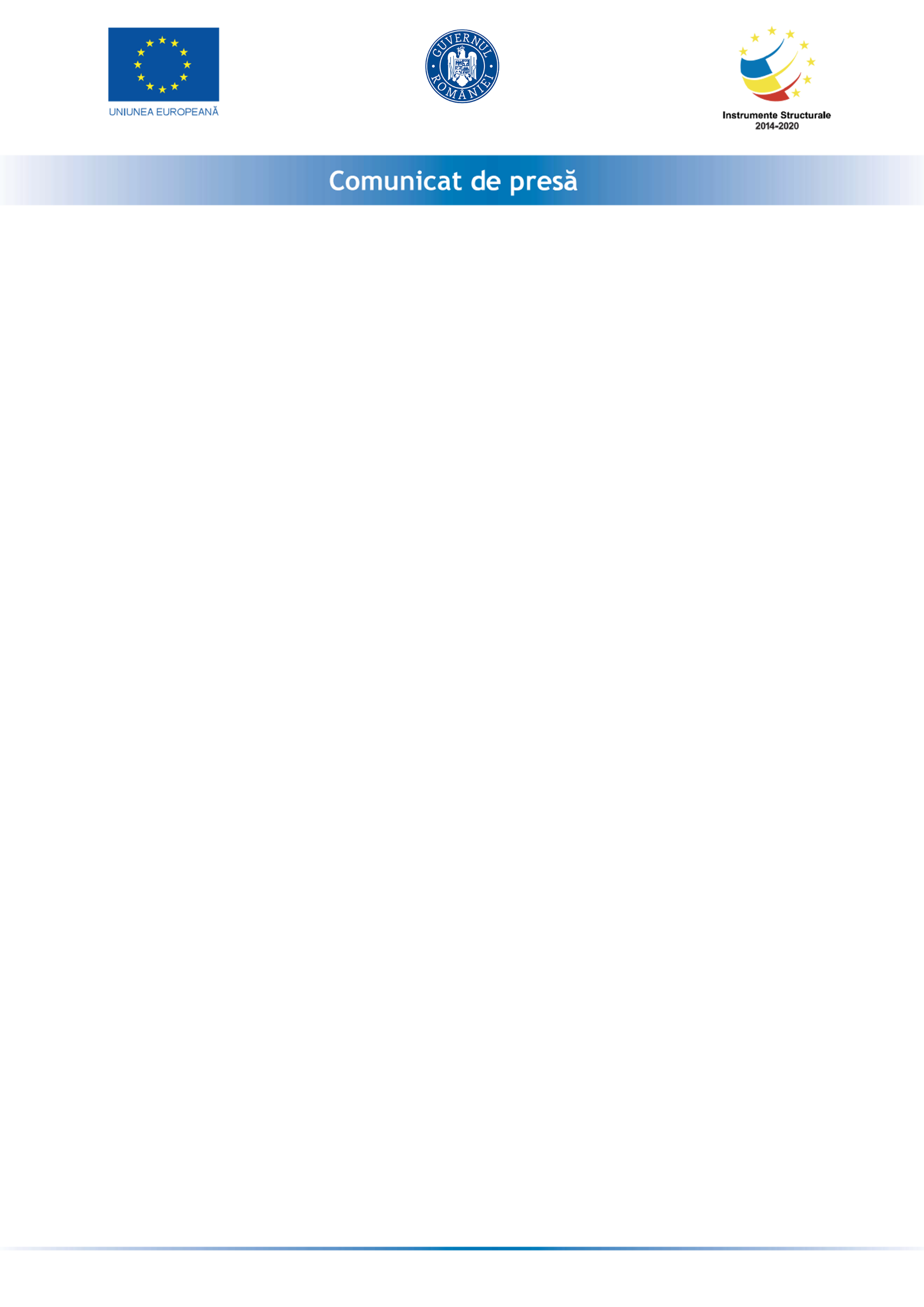 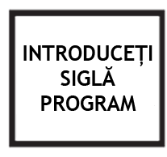 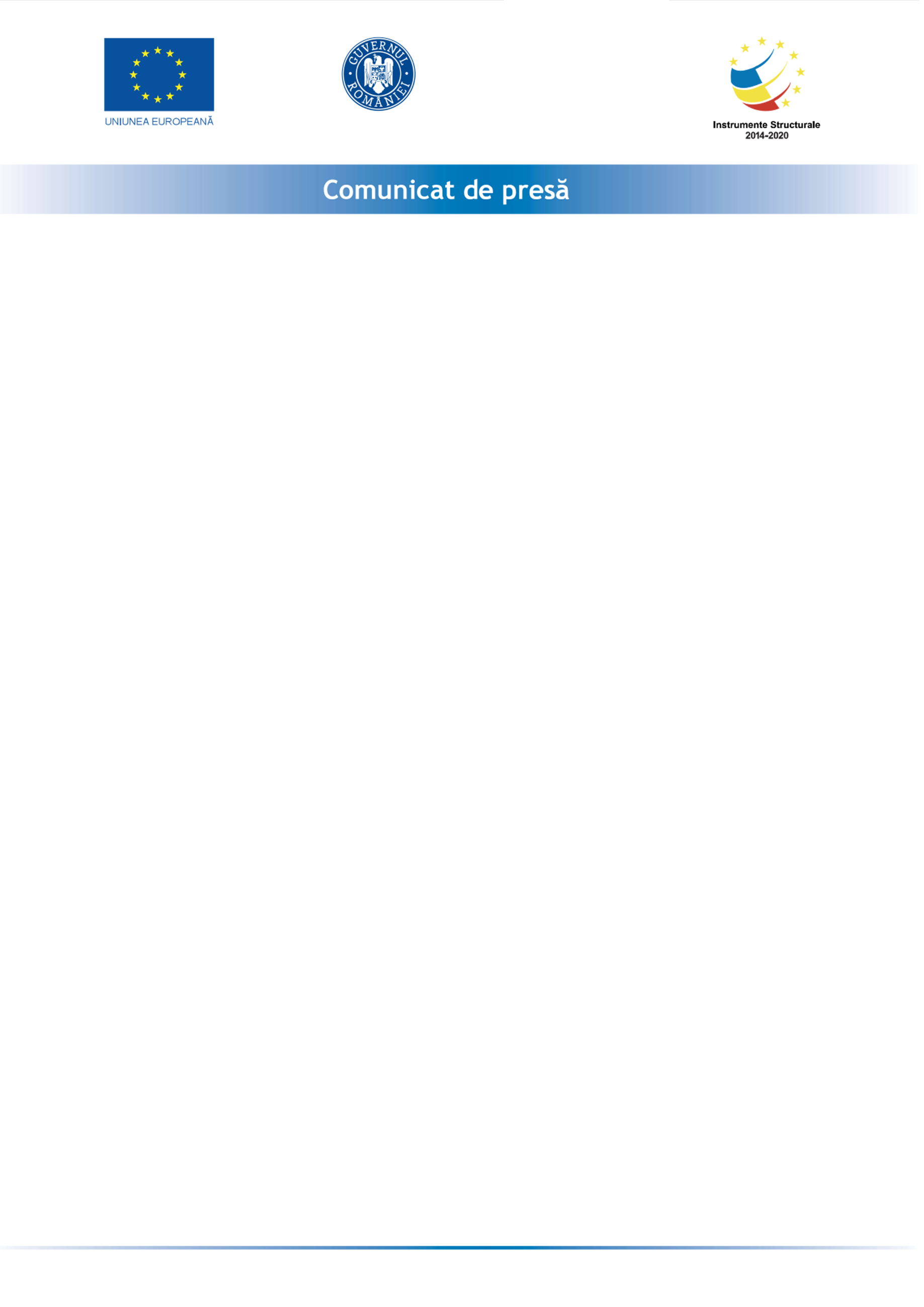 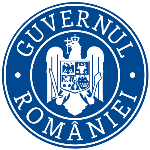 SC INTECH SOLUTIONS SRL  anunta lansarea proiectul cu titlul ”Grant”  proiect  nr RUE M2-8727 înscris în cadrul Măsurii ”Granturi pentru capital de lucru”, instituită prin OUG nr 130/2020.Proiectul se derulează pe o perioada de maxim 12 luni, începând cu data semnării contractului de finanțare cu Ministerul Economiei, Energiei si Mediului de Afaceri/ AIMMAIPE, respectiv M2-8727 din 22.04.2021. Obiectivul proiectului îl reprezintă sprijinirea SC INTECH SOLUTIONS SRL - PROIECT COFINANȚAT DIN FONDUL EUROPEAN DE DEZVOLTARE REGIONALA PRIN PROGRAMUL OPERAȚIONAL COMPETITIVITATE Axa prioritară 3 - Sprijinirea IMM-urilor ca reacție la pandemia COVID-19 Prioritatea de investiții 3d - Sprijinirea capacității IMM-urilor de a crește pe piețele regionale, naționale și internaționale și de a se angaja în procesele de inovare Proiectul are printre principalele rezultate, următoarele: -menținerea activității pe o perioada de minim 6 luni,-menținerea/suplimentarea numărului locurilor de munca față de data depunerii cererii, pe o perioadă de minimum 6 luni, la data acordării granturilorValoarea proiectului este de 834,813.75 lei (valoarea totala) din care : 725,925.00 lei grant si 108,888.75 lei cofinanțare.Proiect cofinanțat din Fondul  prin Programul Persoană de contact: Frasinoi Ancuta, Tel. +40 726 192 311e-mail: ancuta.frasinoi@intechsolutions.ro